Writing Prompt – Signs of Spring 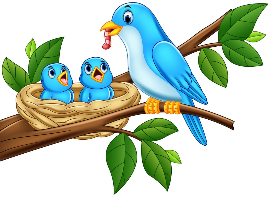 Discuss signs of new life and spring time with your child. If you need some inspiration go for a walk around your neighborhood! Ask your child what signs of spring they have seen outside.Write down their answer to finish the writing prompt.Ask your child to draw the signs of life they have seen in the rectangle below. Encourage them to use the appropriate colors for things like the sun, grass and birds.     Some signs of Spring I have seen are…